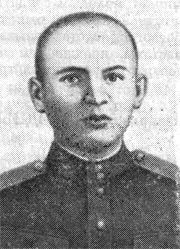 Носков
Алексей Михайлович
(1924 – 1944)Носков Алексей Михайлович родился в семье потомственных ткачей в Красноперекопском районе города Ярославля. Учился в школе № 40.Учился хорошо. Любил читать о героях Гражданской войны и часто пересказывал своим товарищам прочитанное.  Школу  закончил с похвальной грамотой. До призыва в армию работал в речном порту носильщиком грузов, а затем - слесарем на комбинате «Красный перекоп».В начале 1942 года был призван в армию. В составе 13-го пограничного полка автоматчик Алексей Носков принимал участие в боевых действиях.
2 июля 1944 года Носков, будучи в разведке, один вступил в бой с 11 гитлеровцами, уничтожил 3 из них, в том числе 1 офицера, тем самым, предупредив роту о нахождении прячущейся фашистской группы.10 июля 1944 года в районе деревни Мешковичи Минской области в рукопашном бою с превосходящими силами противника Алексей Носков ценой собственной жизни спас командира роты майора Гожуха, закрыв его своим телом. Сохранились фронтовые газеты, где очевидцы описали, как это было: "В минуту жаркого боя, когда гитлеровец нацелил своё оружие в сердце нашего офицера, Алексей Носков грудью заслонил его".За этот подвиг Алексей Михайлович Носков 24 марта 1945 года был удостоен звания Героя Советского Союза (посмертно).
Похоронен Алексей Носков в братской могиле в селе Мешковичи.
Постановлением Совета Министров СССР рядовой Алексей Михайлович Носков удостоен высшей воинской почести — зачислен навечно в списки личного состава пограничной части.В 1965 году  именем Героя Советского Союза Алексея Носкова была названа улица в Красноперекопском районе.